В дом, где царит уют, всегда хочется вернуться. Атмосферы уюта можно добиться с помощью установки камина. В статье пойдет речь о том, как пошагово своими руками построить каминный муляж, затратив немного сил с небольшими вложениями.Чтобы самим сотворить муляж не нужно  быть строителем не нужно. В специализированных магазинах и дома возможно найти основу для этого дела.Муляж камина своими руками из картона: пошаговая инструкция.Картонная постройка камина - дело, с которым справится любой. Такая имитация камина без обогрева добавит особую атмосферу и праздничное настроение.  Картонные коробки - это то, что понадобится в первую очередь.Постройку имитации проще осуществить из коробок, которые остались от крупной техники, а с помощью небольших коробок получится  интересная модель камина.  В работе пригодятся малярный скотч, канцелярский нож, а также клей ПВА.Создание камина из больших коробок достаточна проста:• первым делом необходимо создать колонны. По линиям, где проходит сгиб, нужно приложить планку и прогнуть картон для более аккуратного сгиба;• центральную часть конструкции необходимо обклеить или покрасить по желанию;• склеить все части, при этом соединения проклеивается с каждой стороны.Каминная полочка строится по этой же технологии. Для стойкости конструкции стоит возвести дополнительные перегородки.С малоразмерными коробками выполнять работу немного сложнее, так как они имеют разные размеры, которые учитываются при собирании конструкции. В самом начале строительства камина, части коробок, которые могут открыться, обязательно склеить и после соединить друг с другом. Части будущего камина оставить, чтобы клей полностью высох (8 -12 часов).Как сделать камин из пенопласта в домашних условиях.Пенопласт – с помощью такого материала легко создать объем. На постройку имитации камина без обогрева не требуется больших затрат, потому что это бюджетный материал.Для создания камина потребуется:• большая картонная коробка либо большие листы картона;• листы пенопласта;• скотч или малярная лента;• клей;• измерительные инструменты;• строительный нож;• рулетка;• маркер;• шпаклевка и краска;• для обрамления подойдут декор из полиуротеана и пенопласта.Лучше заранее сделать наброски. Заблаговременно продуманный эскиз проще переложить на картон. С помощью картона делается основа. Для достижения необходимого объема, внутреннюю часть картона следует разрезать и загнуть внутрь. Конструкция фиксируется за счет клея и скотча. Необходимо следить, чтобы конструкция стояла ровно.После изготовления, основа будущей детали интерьера обклеивается пенопластом. Для обклеивания каркаса пенопласт следует заранее нарезать. Таким способом легко добиться необходимого внешнего вида . Для создания каминной полочки подойдет кусок фанеры или пенопласт. Чтобы закрепить результат,  постройку следует покрыть универсальной шпаклевкой.Красивый камин из гипсокартона своими руками: фото.Из гипсокартона получится наиболее затратным по бюджету камин . Чтобы его построить понадобятся:• профили для металлической конструкции под гипсокартон;• гипсокартон;• шурупы либо саморезы;• дюбели для бетона;• грунтовка для гипсокартона;• малярная сетка;• лента серпянка;• наждачка для затирки;• шпаклевка «Старт» и «Финиш»;• элементы для декора – искусственный камень, керамическая плитка, краска, лепка;• набор отверток;• нож для гипсокартона и лезвия;• шуруповерт;• рулетка;• шпатели;• ножницы для резки металла;• дрель со сверлами.Перед возведением,  абсолютно точные замеры перенести на  основу, чтобы постройка возводилась ровной.Основная профильная конструкция крепится  дюбелями, с соблюдением ровности линий. Направляющие профили следует скрепить по схеме: 2 по вертикали и 2 по горизонтали. Нижний профиль, находящийся по горизонтали, задает парапету высоту. После того как обозначили контур камеры,  крепится профиль, который будет определять камеру для топки. Основа камина строится на полу так, чтобы стойки спереди были на расстоянии, где будет намечена глубина. Профили спереди скрепляются с задними по горизонтали перемычками.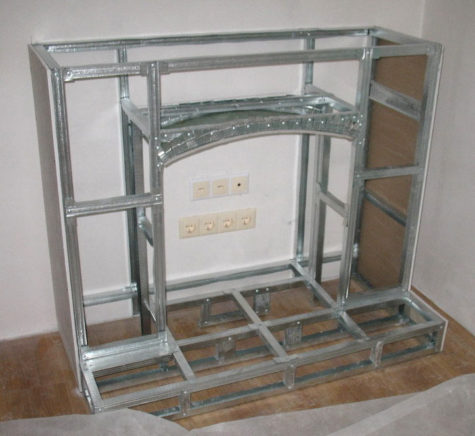 Из металлической конструкции под гипсокартон вырабатывается дуга для арки, по бокам которой требуется сделать небольшие надрезы с отступом в 2 см. Далее все профили закрепить саморезами. При необходимости следует, для лучшей жесткости, добавить перемычки. Для идеальной ровности по горизонтали используется планка,  по горизонтали используется грузик, которую подвешивают на крепкую нить. Для отделки необходимо разрезать гипсокартон строительным ножом, опираясь на чертеж.  Чтобы создать более сложные детали необходимо воспользоваться миллиметровой бумагой. Все вырезанные детали из гипсокартона закрепляются между собой саморезами на расстоянии 15 см друг от друга. При желании можно установить систему отопления внутрь,  но для начала удостовериться, что конструкция прочная.При вырезании фигур, края деталей обрезаются под углом 45 градусов, ширина должна составлять 5 мм. Такие края станут стыками, на которые клеится армированная лента. После выполнения всех деталей, конструкция должна быть обработана грунтовкой двойным слоем. Второй слой грунтовки наносится после засыхания первого. Чтобы добиться аккуратной плоскости,  места креплений замазываются шпаклевкой "Старт". Шпаклевка "Финиш" используется в самом конце работы. Когда шпаклевка полностью высохнет, при хорошем освещении пылинки и неровности убираются с помощью наждачки. Заключительным этап следует смести всю пыль и нанести дополнительный слой грунта.Имитация камина своими руками: как сделать небольшой каминЧтобы совершить установку, стоит определить месторасположение. Если планируется разжигание, устанавливать его перед окном будет плохой идеей, так как огонь будет плохо виден в дневное время. Для вечернего провождения подойдет любая локация. Необходимо продумать, как украсить пространство возле камина. Для этого можно посмотреть различные видео в интернете на тему дизайна. Можно постелить красивый ковер или красивую мебель, чтобы интерьер выглядел более уютным и атмосферным.Размер очага и его внешний должен гармонично выглядеть в интерьере. Также необходимо продумать что положить внутрь. От этих факторов зависит правильное построение основания и итоговый результат.За основу будущего камина берется металлический профиль. Какой будет основной материал стоит продумать заранее. Если за основу материала берется камень либо плитка, то стоит проследить, чтобы каминная основа была прочной.Только продумав моменты, можно приступить к постройке. Для обрамления наружной части камина сойдут обои с любым рисунком, самоклеящаяся бумага или краска.Как сделать имитацию камня своими рукамиДля реалистичного вида облицовку можно сделать под камень. Это будет достаточно бюджетно. Выбор стоит сделать в пользу штукатурки (известковой, глиняной, гипсовой, бетонной). Также подойдут растворные композиции или шпаклевка.Техника создания имитации камня есть четырех видов: плоские, фактурные, плоскорельефные, выпуклые.Для плоской проработки имитации натурального камня подойдет гладкая штукатурка (мрамор, гранит). После такое покрытие необходимо покрыть покраску и отполировать.Фактурная проработка рисунка – это имитация рисунка цельного камня (известняк, песчаник). Имитация в фактурной технике проста в работе. Результатом будет шероховатая поверхность камина.Плоскорельефная проработка рисунка – походит для имитации рисунка обработанного камня ( каменные блоки, кирпич).  Данная проработка сложна в работе, но поможет создать ровные блоки и избежать глубоких впадин.Для выпуклой проработки имитации камня с объемным эффектом, штукатурку лучше использовать с использованием оттисков. Имитацию каменного рисунка сможет выполнить даже новичок. Такая работа крайне увлекательна и вызывает интерес.У камина можно по вечерам собираться семьей или проводить уютные вечера с чашкой чая и приятной книгой. Каминная зона может стать отличным местом для домашних фотосессий. Наполнение дома атмосферой расслабленности и спокойствия станет отличной фишкой интерьера. Красивые аксессуары, мягкая мебель, ковры добавят реалистичности постройки.